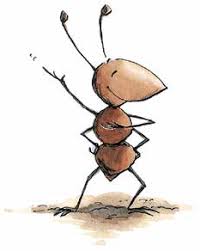 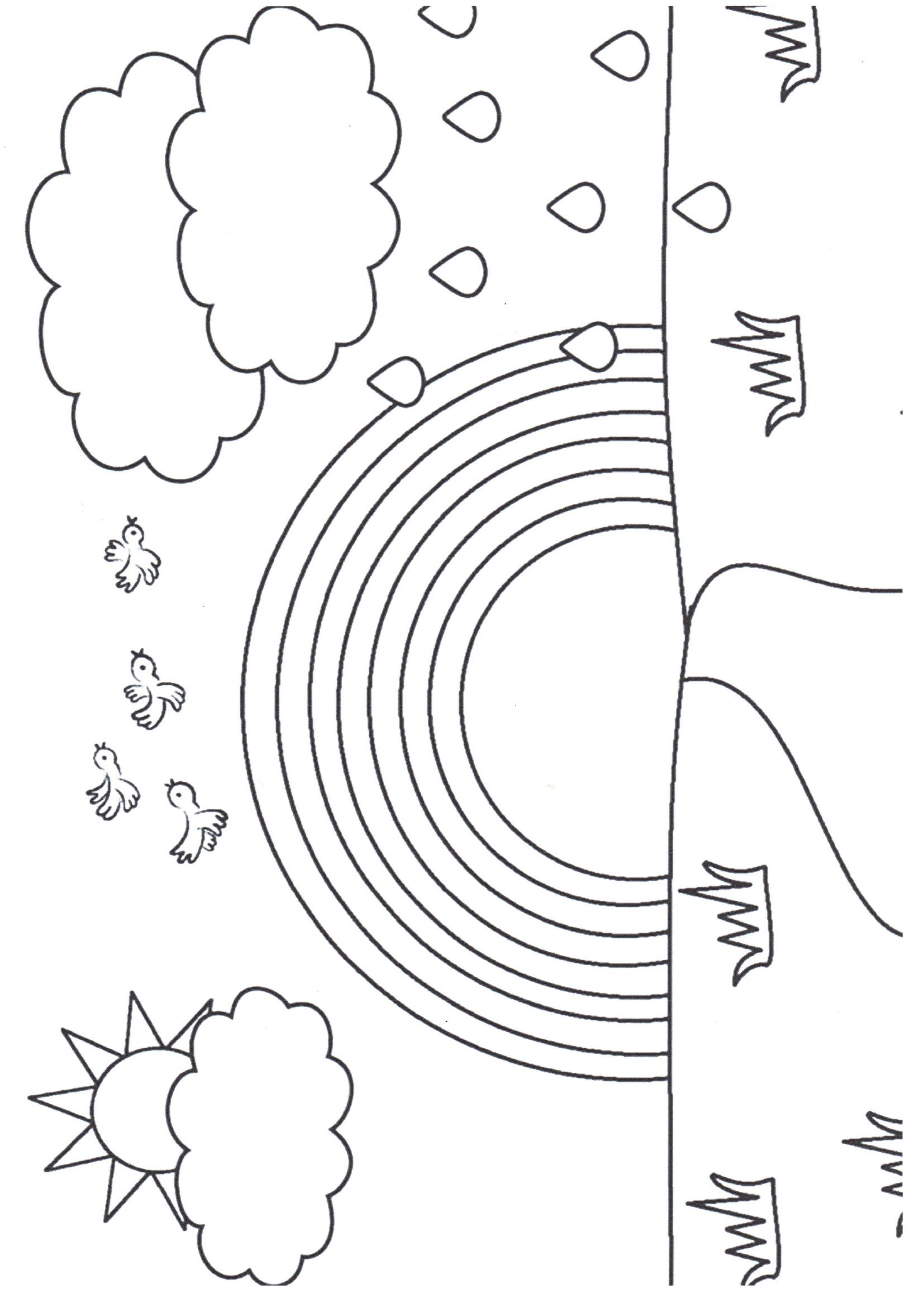 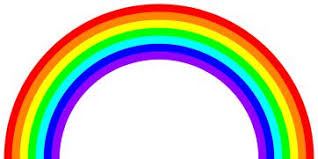 Male den Regenbogen im Farbverlauf wie in der Natur aus.        